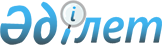 О внесении изменений в решение Жаксынского районного маслихата от 25 декабря 2018 года № 6С-35-2 "О районном бюджете на 2019-2021 годы"Решение Жаксынского районного маслихата Акмолинской области от 10 декабря 2019 года № 6ВС-49-1. Зарегистрировано Департаментом юстиции Акмолинской области 23 декабря 2019 года № 7595
      В соответствии с пунктом 4 статьи 106, пунктом 5 статьи 109, подпунктом 2-2) пункта 3 статьи 111 Бюджетного Кодекса Республики Казахстан от 4 декабря 2008 года, статьей 6 Закона Республики Казахстан от 23 января 2001 года "О местном государственном управлении и самоуправлении в Республике Казахстан", Жаксынский районный маслихат РЕШИЛ:
      1. Внести в решение Жаксынского районного маслихата "О районном бюджете на 2019-2021 годы" от 25 декабря 2018 года № 6С-35-2 (зарегистрировано в Реестре государственной регистрации нормативных правовых актов № 7030, опубликовано 18 января 2019 года в Эталонном контрольном банке нормативных правовых актов Республики Казахстан в электронном виде) следующие изменения:
      пункт 1 изложить в новой редакции:
      "1. Утвердить районный бюджет на 2019-2021 годы, согласно приложениям 1, 2 и 3 к настоящему решению, в том числе на 2019 год в следующих объемах:
      1) доходы – 4459013,6 тысяч тенге, в том числе:
      налоговые поступления – 673526,7 тысяч тенге;
      неналоговые поступления – 13783,6 тысяч тенге;
      поступления от продажи основного капитала – 15796,5 тысяч тенге;
      поступления трансфертов – 3755906,8 тысяч тенге;
      2) затраты – 4459144,9 тысяч тенге;
      3) чистое бюджетное кредитование – (- 5145,6) тысяч тенге, в том числе:
      бюджетные кредиты – 11363 тысяч тенге;
      погашение бюджетных кредитов – 16508,6 тысяч тенге;
      4) сальдо по операциям с финансовыми активами – 4682,4 тысяч тенге, в том числе:
      приобретение финансовых активов – 4682,4 тысяч тенге;
      поступления от продажи финансовых активов государства – 0 тысяч тенге;
      5) дефицит (профицит) бюджета – 331,9 тысяч тенге;
      6) финансирование дефицита (использование профицита) бюджета – (- 331,9) тысяч тенге.";
      пункт 9 изложить в новой редакции:
      "9. Утвердить резерв местного исполнительного органа района на 2019 год в сумме – 0 тысяч тенге.";
      приложения 1, 4, 5, 7 к указанному решению изложить в новой редакции согласно приложениям 1, 2, 3, 4 к настоящему решению.
      2. Настоящее решение вступает в силу со дня государственной регистрации в Департаменте юстиции Акмолинской области и вводится в действие с 1 января 2019 года.
      "СОГЛАСОВАНО" Районный бюджет на 2019 год Целевые трансферты и бюджетные кредиты из республиканского бюджета на 2019 год Целевые трансферты из областного бюджета на 2019 год Бюджетные программы сел, сельских округов на 2019 год
					© 2012. РГП на ПХВ «Институт законодательства и правовой информации Республики Казахстан» Министерства юстиции Республики Казахстан
				
      Председатель сессии
Жаксынского районного маслихата

Е.Абдикаимов

      Секретарь
Жаксынского районного маслихата

Б.Джанадилов

      Акимат Жаксынского района
Приложение 1 к решению
Жаксынского районного
маслихата от 10 декабря
2019 года № 6ВС-49-1Приложение 1 к решению
Жаксынского районного
маслихата от 25 декабря
2018 года № 6С-35-2
Категория
Категория
Категория
Категория
Сумма

тысяч тенге
Класс
Класс
Класс
Сумма

тысяч тенге
Подкласс
Подкласс
Сумма

тысяч тенге
НАИМЕНОВАНИЕ
Сумма

тысяч тенге
1
2
3
4
5
1. ДОХОДЫ
4459013,6
1
Налоговые поступления
673526,7
01
Подоходный налог
15406
2
Индивидуальный подоходный налог
15406
03
Социальный налог
300898
1
Социальный налог
300898
04
Налоги на собственность
229855,4
1
Налоги на имущество
207435
3
Земельный налог
1192,2
4
Налог на транспортные средства
16252,2
5
Единый земельный налог
4976
05
Внутренние налоги на товары, работы и услуги 
79143,1
2
Акцизы
2812
3
Поступления за использование природных и других ресурсов
71943
4
Сборы за ведение предпринимательской и профессиональной деятельности
4388,1
08
Обязательные платежи, взимаемые за совершение юридически значимых действий и (или) выдачу документов уполномоченными на то государственными органами или должностными лицами
48224,2
1
Государственная пошлина
48224,2
2
Неналоговые поступления 
13783,6
01
Доходы от государственной собственности 
3083,6
4
Доходы на доли участия в юридических лицах, находящиеся в государственной собственности
19,1
5
Доходы от аренды имущества, находящегося в государственной собственности
2965,6
7
Вознаграждения по кредитам, выданным из государственного бюджета
12,9
9
Прочие доходы от государственной собственности
86
02
Поступления от реализации товаров (работ, услуг) государственными учреждениями, финансируемыми из государственного бюджета
2
1
Поступления от реализации товаров (работ, услуг) государственными учреждениями, финансируемыми из государственного бюджета
2
04
Штрафы, пени, санкции, взыскания, налагаемые государственными учреждениями, финансируемыми из государственного бюджета, а также содержащимися и финансируемыми из бюджета (сметы расходов) Национального Банка Республики Казахстан 
427
1
Штрафы, пени, санкции, взыскания, налагаемые государственными учреждениями, финансируемыми из государственного бюджета, а также содержащимися и финансируемыми из бюджета (сметы расходов) Национального Банка Республики Казахстан, за исключением поступлений от организаций нефтяного сектора и в Фонд компенсации потерпевшим
427
06
Прочие неналоговые поступления 
10271
1
Прочие неналоговые поступления
10271
3
Поступления от продажи основного капитала
15796,5
01
Продажа государственного имущества, закрепленного за государственными учреждениями
6482
1
Продажа государственного имущества, закрепленного за государственными учреждениями
6482
03
Продажа земли и нематериальных активов 
9314,5
1
Продажа земли
9314,5
4
Поступления трансфертов
3755906,8
02
Трансферты из вышестоящих органов государственного управления
3755906,8
2
Трансферты из областного бюджета
3755906,8
Функциональная группа
Функциональная группа
Функциональная группа
Функциональная группа
Сумма

тысяч тенге
Администратор бюджетных программ
Администратор бюджетных программ
Администратор бюджетных программ
Сумма

тысяч тенге
Программа
Программа
Сумма

тысяч тенге
НАИМЕНОВАНИЕ
Сумма

тысяч тенге
1
2
3
4
5
II. ЗАТРАТЫ
4459144,9
01
Государственные услуги общего характера
313916,2
112
Аппарат маслихата района (города областного значения)
19469,6
001
Услуги по обеспечению деятельности маслихата района (города областного значения)
19469,6
122
Аппарат акима района (города областного значения)
113965,4
001
Услуги по обеспечению деятельности акима района (города областного значения)
106636,4
003
Капитальные расходы государственного органа
7329
123
Аппарат акима района в городе, города районного значения, поселка, села, сельского округа
119004,5
001
Услуги по обеспечению деятельности акима района в городе, города районного значения, поселка, села, сельского округа
119004,5
458
Отдел жилищно-коммунального хозяйства, пассажирского транспорта и автомобильных дорог района (города областного значения)
29216,7
001
Услуги по реализации государственной политики на местном уровне в области жилищно-коммунального хозяйства, пассажирского транспорта и автомобильных дорог 
18477,6
113
Целевые текущие трансферты из местных бюджетов
10739,1
459
Отдел экономики и финансов района (города областного значения)
32260
001
Услуги по реализации государственной политики в области формирования и развития экономической политики, государственного планирования, исполнения бюджета и управления коммунальной собственностью района (города областного значения)
28744,1
003
Проведение оценки имущества в целях налогообложения
0
113
Целевые текущие трансферты из местных бюджетов
1915,9
015
Капитальные расходы государственного органа
1600
02
Оборона
5082,7
122
Аппарат акима района (города областного значения)
5082,7
005
Мероприятия в рамках исполнения всеобщей воинской обязанности
4600
006
Предупреждение и ликвидация чрезвычайных ситуаций масштаба района (города областного значения) 
263
007
Мероприятия по профилактике и тушению степных пожаров районного (городского) масштаба, а также пожаров в населенных пунктах, в которых не созданы органы государственной противопожарной службы
219,7
03
Общественный порядок, безопасность, правовая, судебная, уголовно-исполнительная деятельность
1646,3
458
Отдел жилищно-коммунального хозяйства, пассажирского транспорта и автомобильных дорог района (города областного значения)
1646,3
021
Обеспечение безопасности дорожного движения в населенных пунктах
1646,3
04
Образование 
2365928,9
464
Отдел образования района (города областного значения)
2365928,9
001
Услуги по реализации государственной политики на местном уровне в области образования 
16114,4
003
Общеобразовательное обучение
1944605,9
005
Приобретение и доставка учебников, учебно-методических комплексов для государственных учреждений образования района (города областного значения)
45007,2
006
Дополнительное образование для детей
60017,6
009
Обеспечение деятельности организаций дошкольного воспитания и обучения
125523
015
Ежемесячные выплаты денежных средств опекунам (попечителям) на содержание ребенка сироты (детей-сирот), и ребенка (детей), оставшегося без попечения родителей
15290,5
018
Организация профессионального обучения
11960
023
Методическая работа
20574,5
040
Реализация государственного образовательного заказа в дошкольных организациях образования
97663,6
067
Капитальные расходы подведомственных государственных учреждений и организаций
29172,2
06
Социальная помощь и социальное обеспечение 
320374,1
451
Отдел занятости и социальных программ района (города областного значения)
301320,6
001
Услуги по реализации государственной политики на местном уровне в области обеспечения занятости и реализации социальных программ для населения
22950,5
002
Программа занятости
68362,8
005
Государственная адресная социальная помощь
109413
006
Оказание жилищной помощи
6093
007
Социальная помощь отдельным категориям нуждающихся граждан по решениям местных представительных органов
26096
010
Материальное обеспечение детей–инвалидов, воспитывающихся и обучающихся на дому
558,6
011
Оплата услуг по зачислению, выплате и доставке пособий и других социальных выплат
1515
014
Оказание социальной помощи нуждающимся гражданам на дому
24964
017
Обеспечение нуждающихся инвалидов обязательными гигиеническими средствами и предоставление услуг специалистами жестового языка, индивидуальными помощниками в соответствии с индивидуальной программой реабилитации инвалида
1440
023
Обеспечение деятельности центров занятости населения
34369,7
050
Обеспечение прав и улучшение качества жизни инвалидов в Республике Казахстан
1505
054
Размещение государственного социального заказа в неправительственных организациях
4053
464
Отдел образования района (города областного значения)
19053,5
030
Содержание ребенка (детей), переданного патронатным воспитателям
19053,5
07
Жилищно-коммунальное хозяйство
655578,2
472
Отдел строительства, архитектуры и градостроительства района (города областного значения)
592737,7
003
Проектирование и (или) строительство, реконструкция жилья коммунального жилищного фонда
215377,3
004
Проектирование, развитие и (или) обустройство инженерно-коммуникационной инфраструктуры
26183,4
058
Развитие системы водоснабжения и водоотведения в сельских населенных пунктах
351177
123
Аппарат акима района в городе, города районного значения, поселка, села, сельского округа
1388,7
014
Организация водоснабжения населенных пунктов
1388,7
458
Отдел жилищно-коммунального хозяйства, пассажирского транспорта и автомобильных дорог района (города областного значения)
61451,8
003
Организация сохранения государственного жилищного фонда
388
012
Функционирование системы водоснабжения и водоотведения
11657
015
Освещение улиц в населенных пунктах
200
018
Благоустройство и озеленение населенных пунктов
10659
026
Организация эксплуатации тепловых сетей, находящихся в коммунальной собственности районов (городов областного значения)
38547,8
08
Культура, спорт, туризм и информационное пространство
471897,9
455
Отдел культуры и развития языков района (города областного значения)
197437,8
001
Услуги по реализации государственной политики на местном уровне в области развития языков и культуры
8988
003
Поддержка культурно-досуговой работы
131352,2
006
Функционирование районных (городских) библиотек
39096,9
007
Развитие государственного языка и других языков народа Казахстана
7733,7
032
Капитальные расходы подведомственных государственных учреждений и организаций 
10267
456
Отдел внутренней политики района (города областного значения)
36305,9
001
Услуги по реализации государственной политики на местном уровне в области информации, укрепления государственности и формирования социального оптимизма граждан
21105
002
Услуги по проведению государственной информационной политики
6140
003
Реализация мероприятий в сфере молодежной политики
9060,9
465
Отдел физической культуры и спорта района (города областного значения)
27975
001
Услуги по реализации государственной политики на местном уровне в сфере физической культуры и спорта
14494
006
Проведение спортивных соревнований на районном (города областного значения) уровне
8331
007
Подготовка и участие членов сборных команд района (города областного значения) по различным видам спорта на областных спортивных соревнованиях
5150
472
Отдел строительства, архитектуры и градостроительства района (города областного значения)
210179,2
008
Развитие объектов спорта
210179,2
10
Сельское, водное, лесное, рыбное хозяйство, особо охраняемые природные территории, охрана окружающей среды и животного мира, земельные отношения
95776,2
462
Отдел сельского хозяйства района (города областного значения)
16188
001
Услуги по реализации государственной политики на местном уровне в сфере сельского хозяйства
16188
459
Отдел экономики и финансов района (города областного значения)
7744
099
Реализация мер по оказанию социальной поддержки специалистов
7744
473
Отдел ветеринарии района (города областного значения)
56606
001
Услуги по реализации государственной политики на местном уровне в сфере ветеринарии
13255,1
006
Организация санитарного убоя больных животных
945,6
007
Организация отлова и уничтожения бродячих собак и кошек
1016
010
Проведение мероприятий по идентификации сельскохозяйственных животных
1149,3
011
Проведение противоэпизоотических мероприятий
40240
463
Отдел земельных отношений района (города областного значения)
15238,2
001
Услуги по реализации государственной политики в области регулирования земельных отношений на территории района (города областного значения)
12406,2
004
Организация работ по зонированию земель
2832
11
Промышленность, архитектурная, градостроительная и строительная деятельность
12893,8
472
Отдел строительства, архитектуры и градостроительства района (города областного значения)
12893,8
001
Услуги по реализации государственной политики в области строительства, архитектуры и градостроительства на местном уровне
12893,8
013
Разработка схем градостроительного развития территории района, генеральных планов городов районного (областного) значения, поселков и иных сельских населенных пунктов
0
12
Транспорт и коммуникации
79802,8
458
Отдел жилищно-коммунального хозяйства, пассажирского транспорта и автомобильных дорог района (города областного значения)
79802,8
023
Обеспечение функционирования автомобильных дорог 
79802,8
13
Прочие
25098,9
459
Отдел экономики и финансов района (города областного значения)
7074
012
Резерв местного исполнительного органа района (города областного значения)
0
026
Целевые текущие трансферты бюджетам города районного значения, села, поселка, сельского округа на повышение заработной платы отдельных категорий гражданских служащих, работников организаций, содержащихся за счет средств государственного бюджета, работников казенных предприятий 
2924
066
Целевые текущие трансферты бюджетам города районного значения, села, поселка, сельского округа на повышение заработной платы отдельных категорий административных государственных служащих
4150
469
Отдел предпринимательства района (города областного значения)
9054,9
001
Услуги по реализации государственной политики на местном уровне в области развития предпринимательства
8943,9
003
Поддержка предпринимательской деятельности
111
123
Аппарат акима района в городе, города районного значения, поселка, села, сельского округа
8970
040
Реализация мер по содействию экономическому развитию регионов в рамках Программы развития регионов до 2020 года
8970
14
Обслуживание долга
12,9
459
Отдел экономики и финансов района (города областного значения)
12,9
021
Обслуживание долга местных исполнительных органов по выплате вознаграждений и иных платежей по займам из областного бюджета
12,9
15
Трансферты
111136
459
Отдел экономики и финансов района (города областного значения)
111136
006
Возврат неиспользованных (недоиспользованных) целевых трансфертов
5
024
Целевые текущие трансферты из нижестоящего бюджета на компенсацию потерь вышестоящего бюджета в связи с изменением законодательства
50000
038
Субвенции
40189
051
Трансферты органам местного самоуправления
20942
III. ЧИСТОЕ БЮДЖЕТНОЕ КРЕДИТОВАНИЕ
-5145,6
Бюджетные кредиты
11363
10
Сельское, водное, лесное, рыбное хозяйство, особо охраняемые природные территории, охрана окружающей среды и животного мира, земельные отношения
11363
459
Отдел экономики и финансов района (города областного значения)
11363
018
Бюджетные кредиты для реализации мер социальной поддержки специалистов
11363
Погашение бюджетных кредитов
16508,6
5
Погашение бюджетных кредитов
16508,6
01
Погашение бюджетных кредитов
16508,6
1
Погашение бюджетных кредитов, выданных из государственного бюджета
16508,6
ІV. САЛЬДО ПО ОПЕРАЦИЯМ С ФИНАНСОВЫМИ АКТИВАМИ
4682,4
Приобретение финансовых активов
4682,4
13
Прочие
4682,4
458
Отдел жилищно-коммунального хозяйства, пассажирского транспорта и автомобильных дорог района (города областного значения)
4682,4
065
Формирование или увеличение уставного капитала юридических лиц
4682,4
V. ДЕФИЦИТ (ПРОФИЦИТ) БЮДЖЕТА
331,9
VI. ФИНАНСИРОВАНИЕ ДЕФИЦИТА (ИСПОЛЬЗОВАНИЕ ПРОФИЦИТА) БЮДЖЕТА
-331,9Приложение 2 к решению
Жаксынского районного
маслихата от 10 декабря
2019 года № 6ВС-49-1Приложение 4 к решению
Жаксынского районного
маслихата от 25 декабря
2018 года № 6С-35-2
НАИМЕНОВАНИЕ
Сумма тысяч тенге
1
2
Всего
1040093,9
Целевые текущие трансферты
720388,9
на повышение заработной платы отдельных категорий гражданских служащих, работников организаций, содержащихся за счет средств государственного бюджета, работников казенных предприятий 
352227,3
на повышение заработной платы отдельных категорий административных государственных служащих
25791
Отдел занятости и социальных программ района
163848,6
на частичное субсидирование заработной платы и молодежную практику
11789,5
на представление государственных грантов на реализацию новых бизнес идей
27017,5
на размещение государственного социального заказа в неправительственных организациях
3045
на увеличение норм обеспечения инвалидов обязательными гигиеническими средствами
1505
на внедрение консультантов по социальной работе и ассистентов в центрах занятости населения
11142
на выплату государственной адресной социальной помощи
107713
на обеспечение дополнительного охвата краткосрочным профессиональным обучением
1636,6
Отдел образования
178522
на увеличение оплаты труда учителей и педагогов–психологов организаций начального, основного и общего среднего образования
178522
Целевые трансферты на развитие
308342
Строительство 27 квартирного жилого дома в селе Жаксы Жаксынского района Акмолинской области
182272
Реконструкция разводящих водопроводных сетей в селе Ишимское Жаксынского района Акмолинской области
126070
Бюджетные кредиты
11363
в том числе:
Бюджетные кредиты местным исполнительным органам для реализации мер социальной поддержки специалистов
11363Приложение 3 к решению
Жаксынского районного
маслихата от 10 декабря
2019 года № 6ВС-49-1Приложение 5 к решению
Жаксынского районного
маслихата от 25 декабря
2018 года № 6С-35-2
НАИМЕНОВАНИЕ
Сумма

тысяч тенге
1
2
Всего
651829,9
Целевые текущие трансферты
221695,4
на внедрение единой информационной площадки учета исполнения бюджета
2500
Отдел образования
49310,5
на открытие IT-классов в школах
3638
на обеспечение горячим питанием учащихся школ из малообеспеченных семей 
4281
на обеспечение школьной формой и канцелярскими товарами учащихся школ из малообеспеченных семей
5358
на приобретение и доставку учебников для школ района
11228,2
на ремонт объектов образования
23137,3
на внедрение Программы "Формирование здоровья и жизненных навыков и превенции суицида среди несовершеннолетних" 
1668
Отдел ветеринарии
41185,6
на проведение противоэпизоотических мероприятий
40240
на возмещение стоимости сельскохозяйственных животных (крупного и мелкого рогатого скота) больных бруцеллезом направляемых на санитарный убой
945,6
Отдел занятости и социальных программ района
12586,2
на реализацию краткосрочного профессионального обучения
6783,2
на развитие рынка труда: на трудоустройство через частные агентства занятости
0
на развитие рынка труда: на общественные работы
3000
на выплату единовременной материальной помощи к 30-летию вывода Советских войск из Афганистана
1212
на оказание единовременной социальной помощи многодетным семьям по заявлению при наступлении трудной жизненной ситуации, доход которых не превышает величину прожиточного минимума
1591
Отдел жилищно – коммунального хозяйства
80945,1
на ремонт автомобильных дорог
53485,9
на подготовку к отопительному сезону теплоснабжающим предприятиям
27459,2
Отдел культуры и развития языков
35168
на ремонт объектов культуры
35168
Целевые трансферты на развитие
430134,5
Отдел строительства, архитектуры и градостроительства
430134,5
строительство 27 квартирного жилого дома в селе Жаксы Жаксынского района Акмолинской области
31050,5
благоустройство и инженерные сети к 27-ти квартирному жилому дому в селе ЖаксыЖаксынского района
24477
реконструкция стадиона в селе Жаксы Жаксынского района
150000
реконструкция разводящих водопроводных сетей в селе Ишимское Жаксынского района Акмолинской области
24607
реконструкция скважинного водозабора и системы водоснабжения в селе Новокиенка Жаксынского района Акмолинской области
200000Приложение 4 к решению
Жаксынского районного
маслихата от 10 декабря
2019 года № 6ВС-49-1Приложение 7 к решению
Жаксынского районного
маслихата от 25 декабря
2018 года № 6С-35-2
Функциональная группа
Функциональная группа
Функциональная группа
Функциональная группа
Сумма тысяч тенге
Администратор бюджетных программ
Администратор бюджетных программ
Администратор бюджетных программ
Сумма тысяч тенге
Программа
Программа
Сумма тысяч тенге
НАИМЕНОВАНИЕ
Сумма тысяч тенге
1
2
3
4
5
129363,2
1
123
Аппарат акима села Белагаш Жаксынского района
13141,2
001
Услуги по обеспечению деятельности акима района в городе, города районного значения, поселка, села, сельского округа
12032,2
040
Реализация мер по содействию экономическому развитию регионов в рамках Программы развития регионов до 2020 года
1109
1
123
Аппарат акима Беловодского сельского округа Жаксынского района
13663,5
001
Услуги по обеспечению деятельности акима района в городе, города районного значения, поселка, села, сельского округа 
12464,5
040
Реализация мер по содействию экономическому развитию регионов в рамках Программы развития регионов до 2020 года
1199
1
123
Аппарат акима села Киевское Жаксынского района
10762,8
001
Услуги по обеспечению деятельности акима района в городе, города районного значения, поселка, села, сельского округа
9754,5
014
Организация водоснабжения населенных пунктов
266,3
040
Реализация мер по содействию экономическому развитию регионов в рамках Программы развития регионов до 2020 года 
742
1
123
Аппарат акима Калининского сельского округа Жаксынского района
12155,2
001
Услуги по обеспечению деятельности акима района в городе, города районного значения, поселка, села, сельского округа
10397,8
014
Организация водоснабжения населенных пунктов
922,4
040
Реализация мер по содействию экономическому развитию регионов в рамках Программы развития регионов до 2020 года
835
1
123
Аппарат акима Кызылсайского сельского округа Жаксынского района
10008,5
001
Услуги по обеспечению деятельности акима района в городе, города районного значения, поселка, села, сельского округа
9350,5
040
Реализация мер по содействию экономическому развитию регионов в рамках Программы развития регионов до 2020 года
658
1
123
Аппарат акима села Новокиенка Жаксынского района
12073,9
001
Услуги по обеспечению деятельности акима района в городе, города районного значения, поселка, села, сельского округа
11253,9
040
Реализация мер по содействию экономическому развитию регионов в рамках Программы развития регионов до 2020 года
820
1
123
Аппарат акима села Подгорное Жаксынского района
10071
001
Услуги по обеспечению деятельности акима района в городе, города районного значения, поселка, села, сельского округа
9098
014
Организация водоснабжения населенных пунктов
200
040
Реализация мер по содействию экономическому развитию регионов в рамках Программы развития регионов до 2020 года
773
1
123
Аппарат акима Ишимского сельского округа Жаксынского района
15893
001
Услуги по обеспечению деятельности акима района в городе, города районного значения, поселка, села, сельского округа
14465
040
Реализация мер по содействию экономическому развитию регионов в рамках Программы развития регионов до 2020 года
1428
1
123
Аппарат акима Тарасовского сельского округа Жаксынского района
10414,2
001
Услуги по обеспечению деятельности акима района в городе, города районного значения, поселка, села, сельского округа
10414,2
1
123
Аппарат акима села Терсакан Жаксынского района
11929,4
001
Услуги по обеспечению деятельности акима района в городе, города районного значения, поселка, села, сельского округа
11929,4
1
123
Аппарат акима села Чапаевское Жаксынского района
9250,5
001
Услуги по обеспечению деятельности акима района в городе, города районного значения, поселка, села, сельского округа
7844,5
040
Реализация мер по содействию экономическому развитию регионов в рамках Программы развития регионов до 2020 года
1406